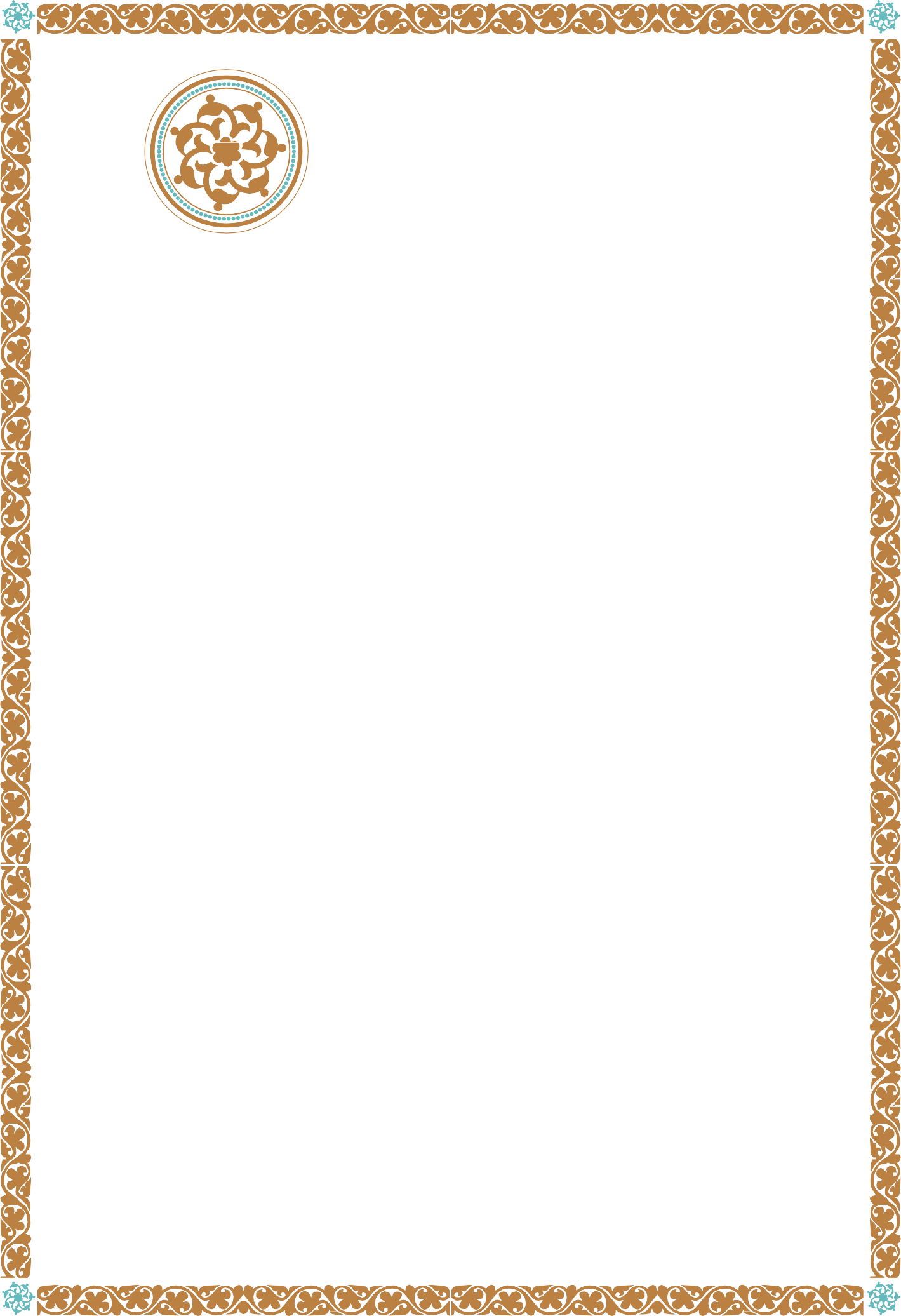 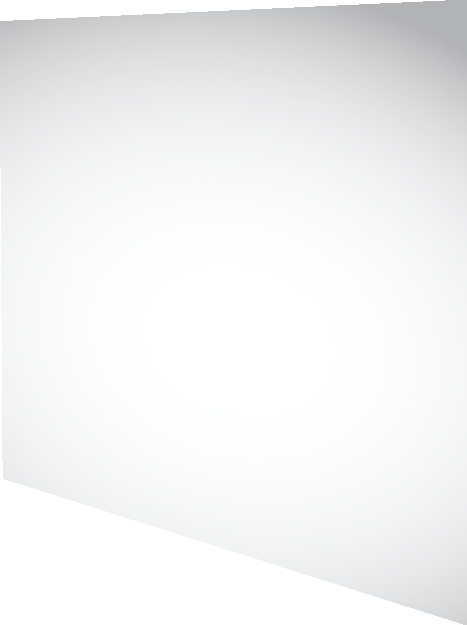 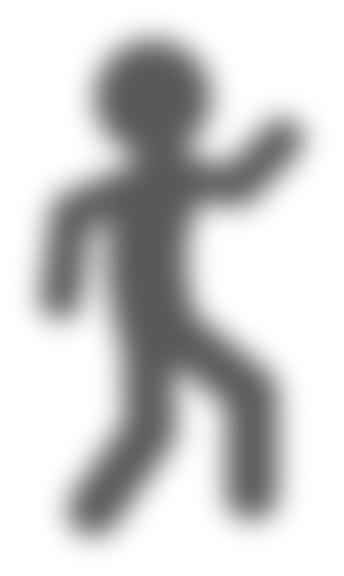 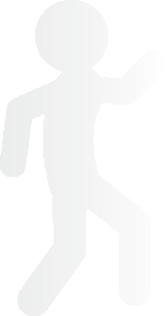 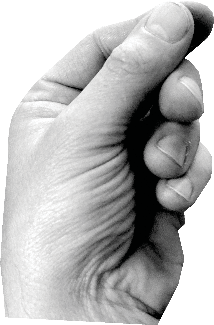 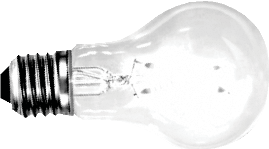 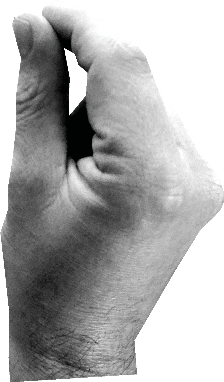 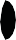 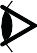 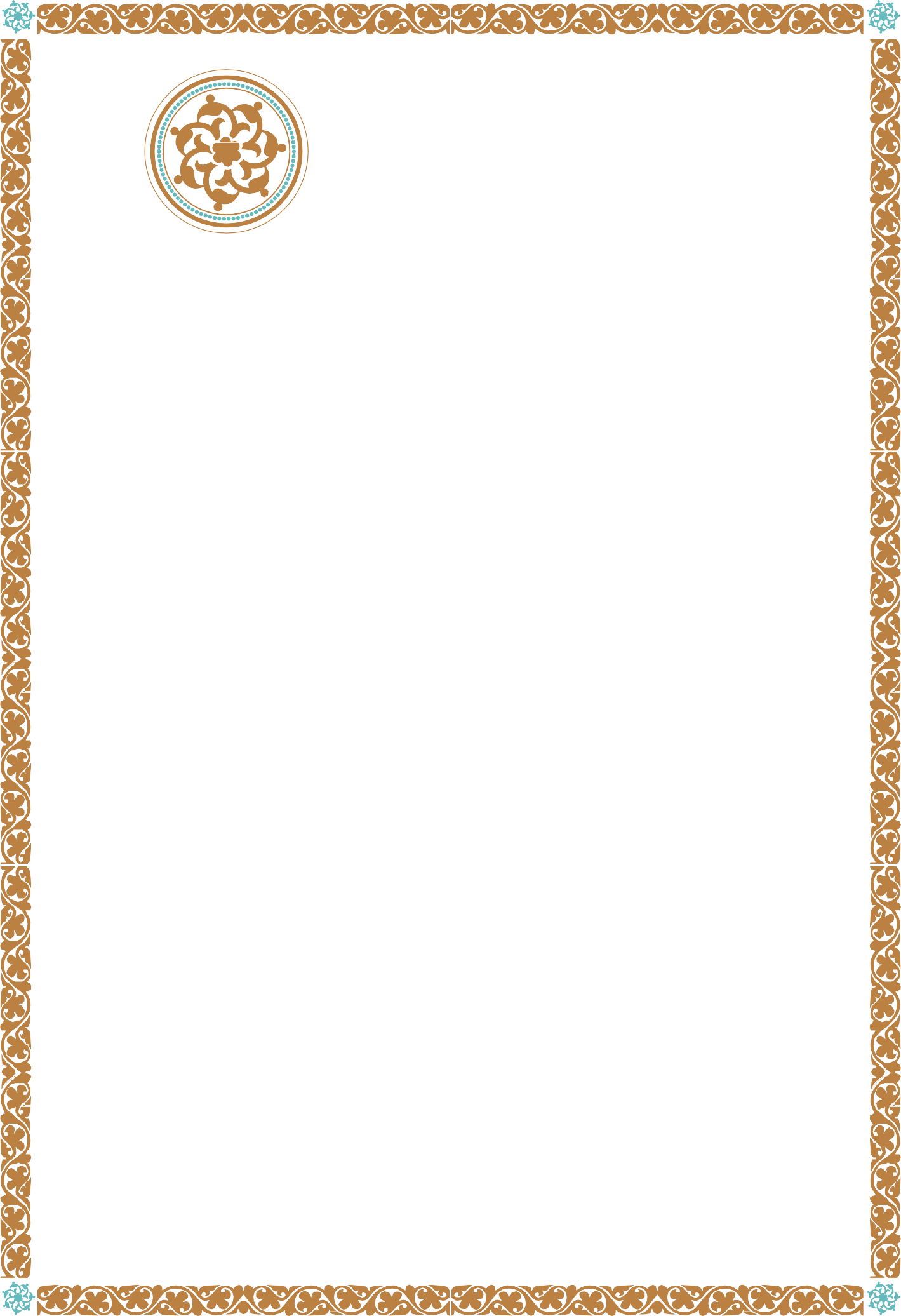 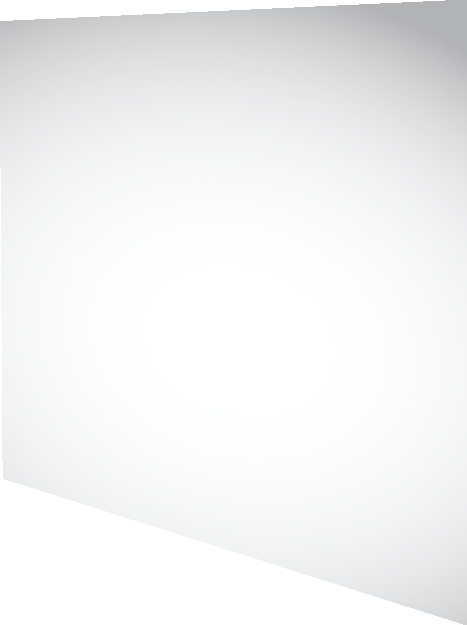 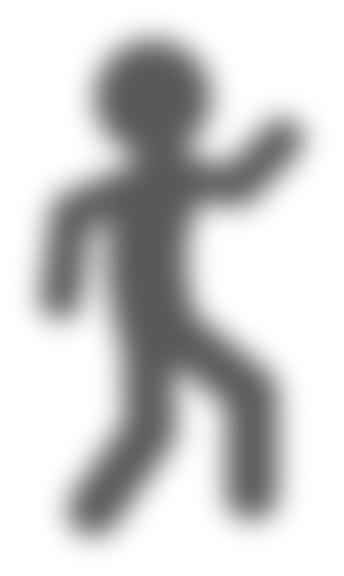 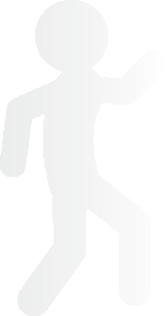 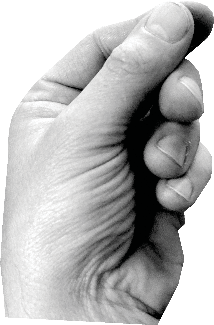 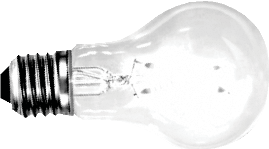 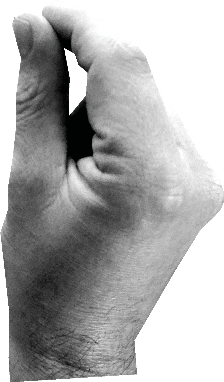 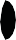 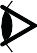 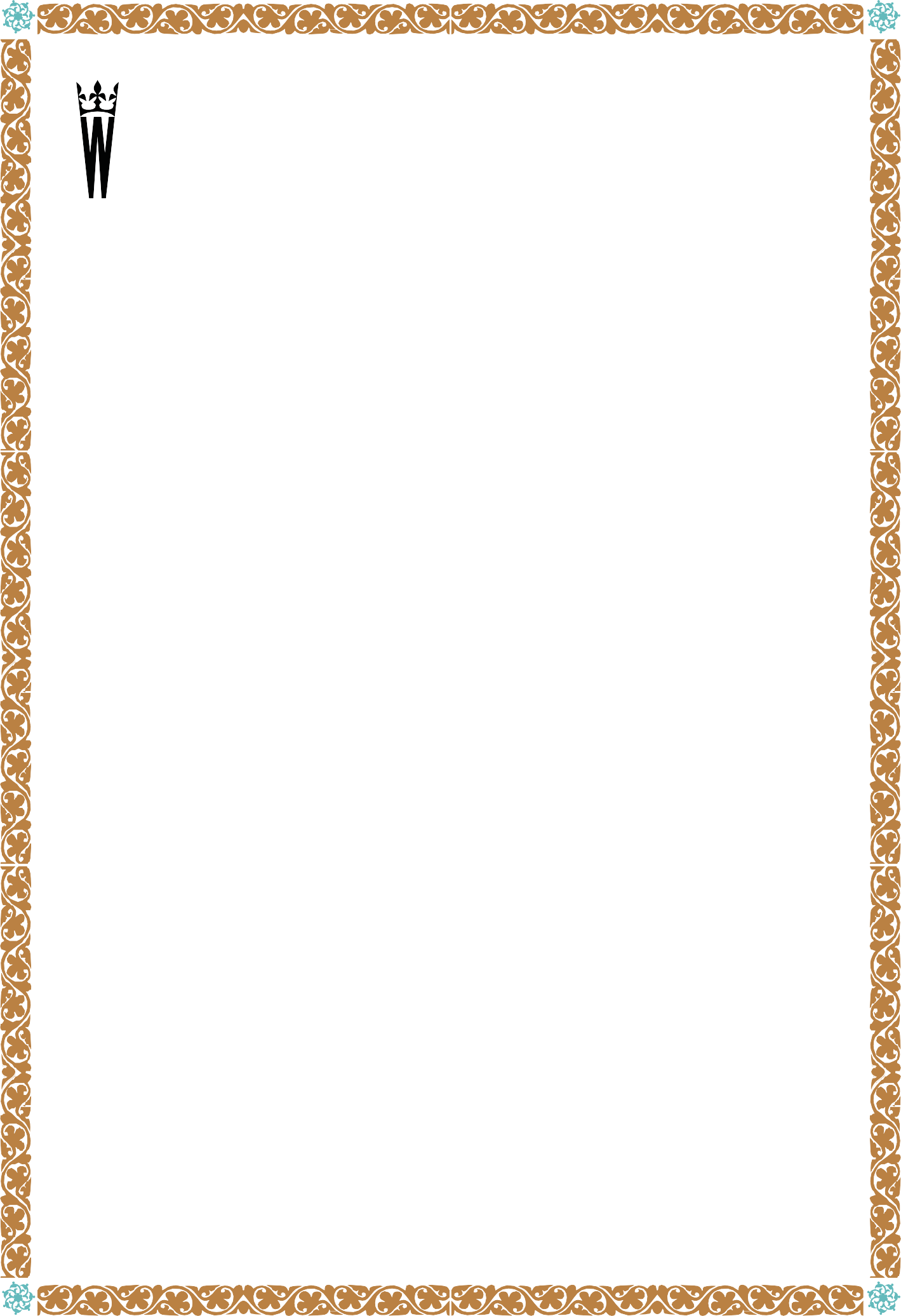 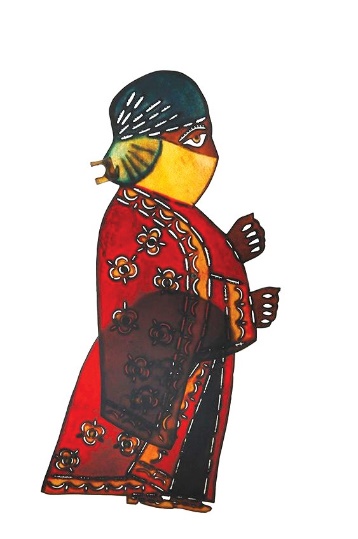 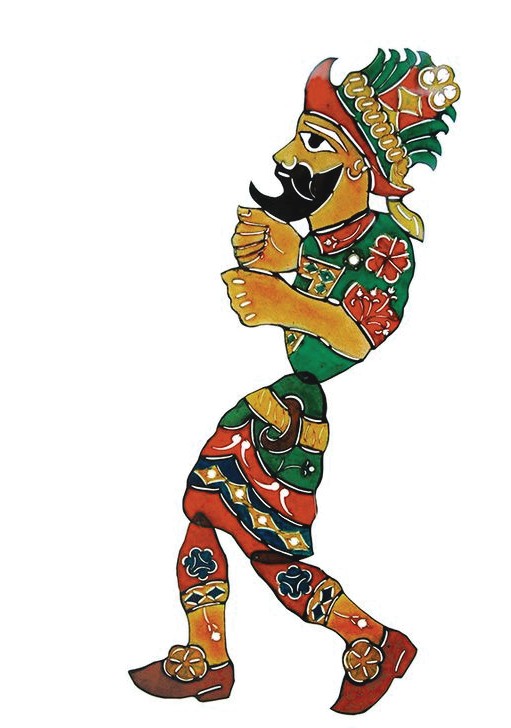 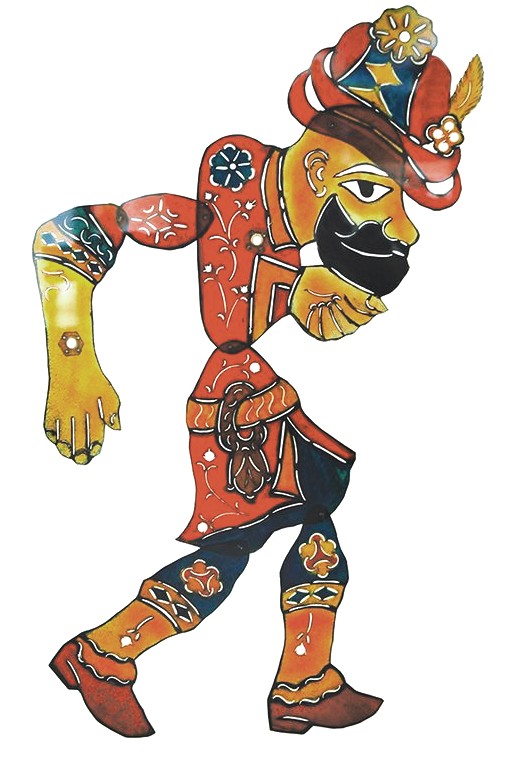 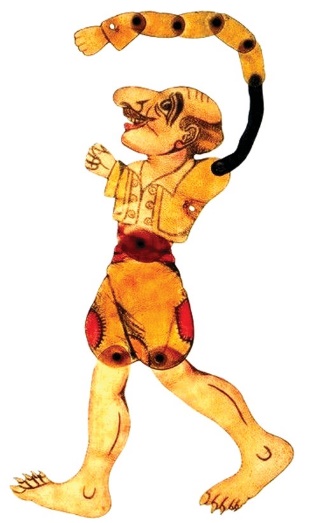 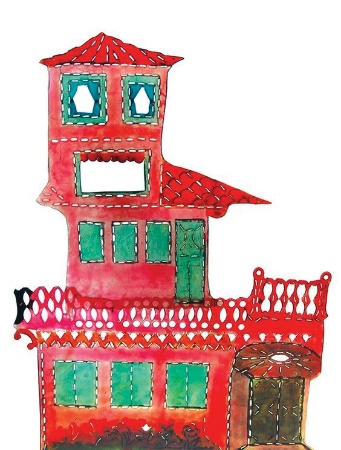 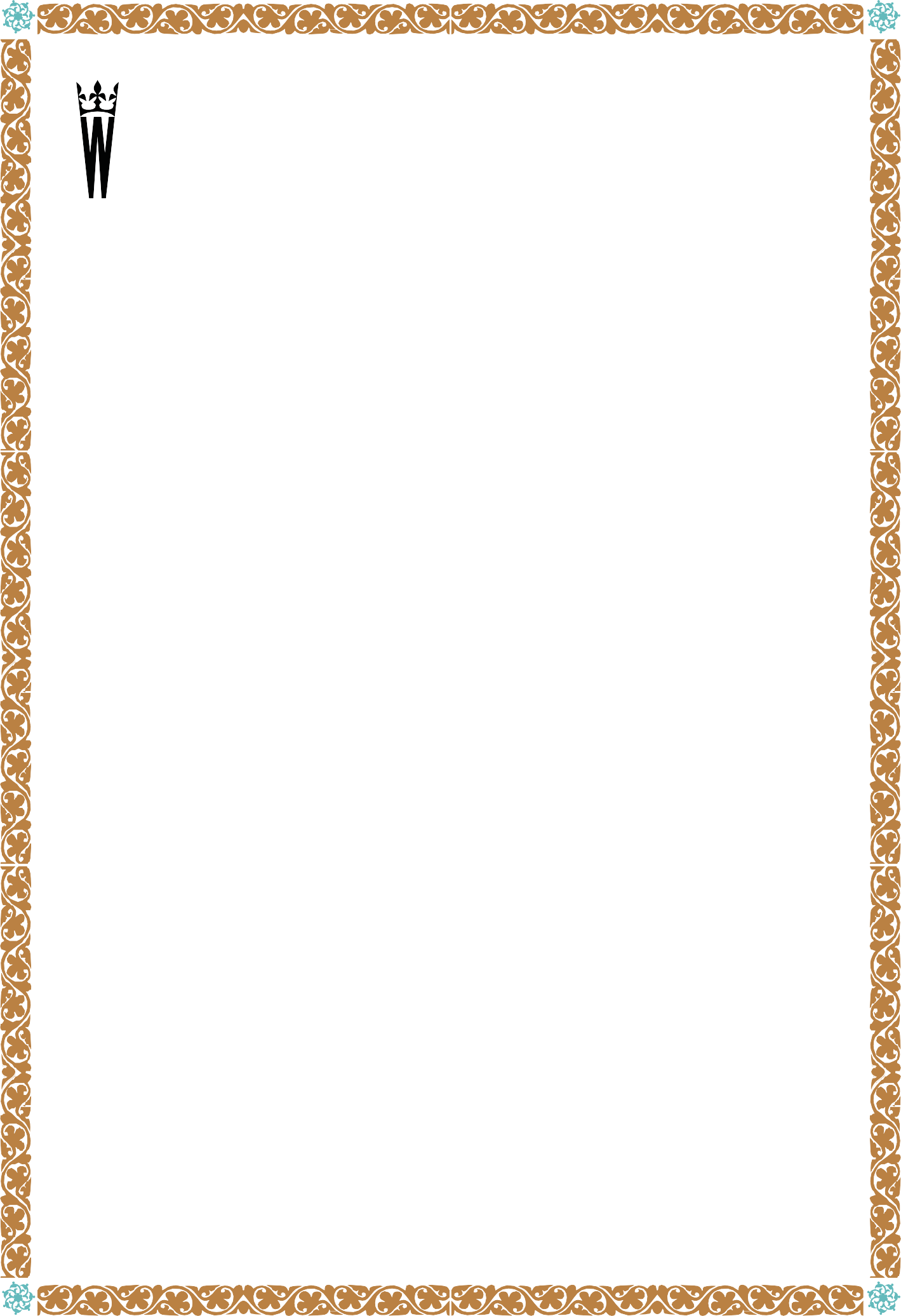 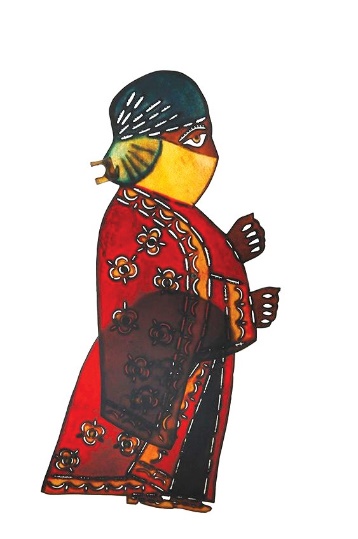 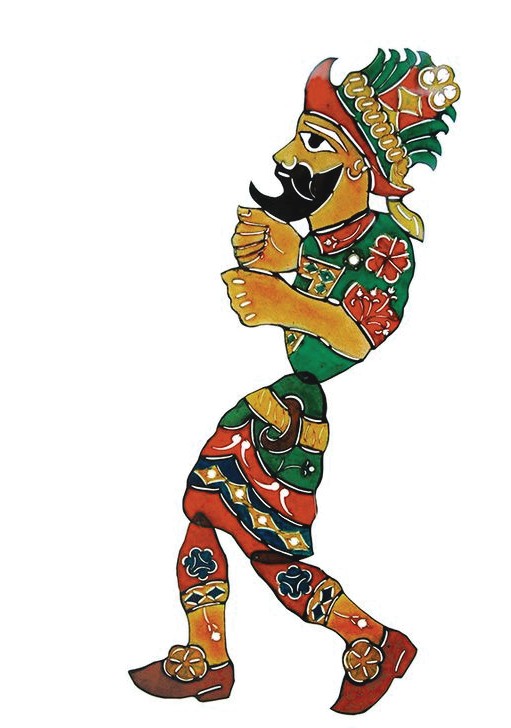 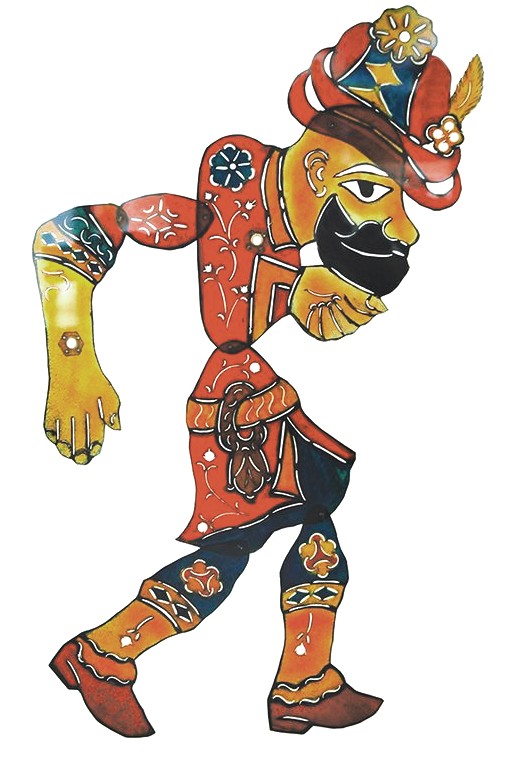 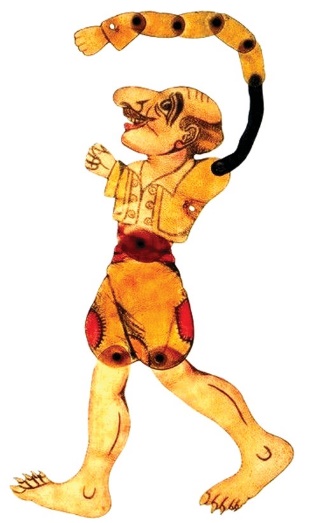 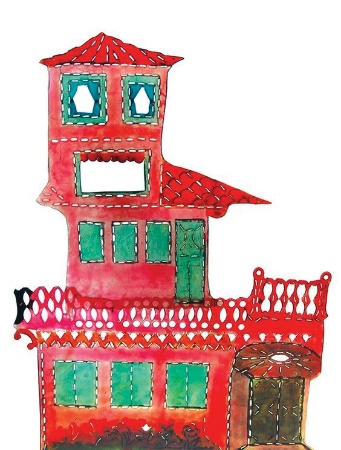 	KARAGÖZ			HACIVAT	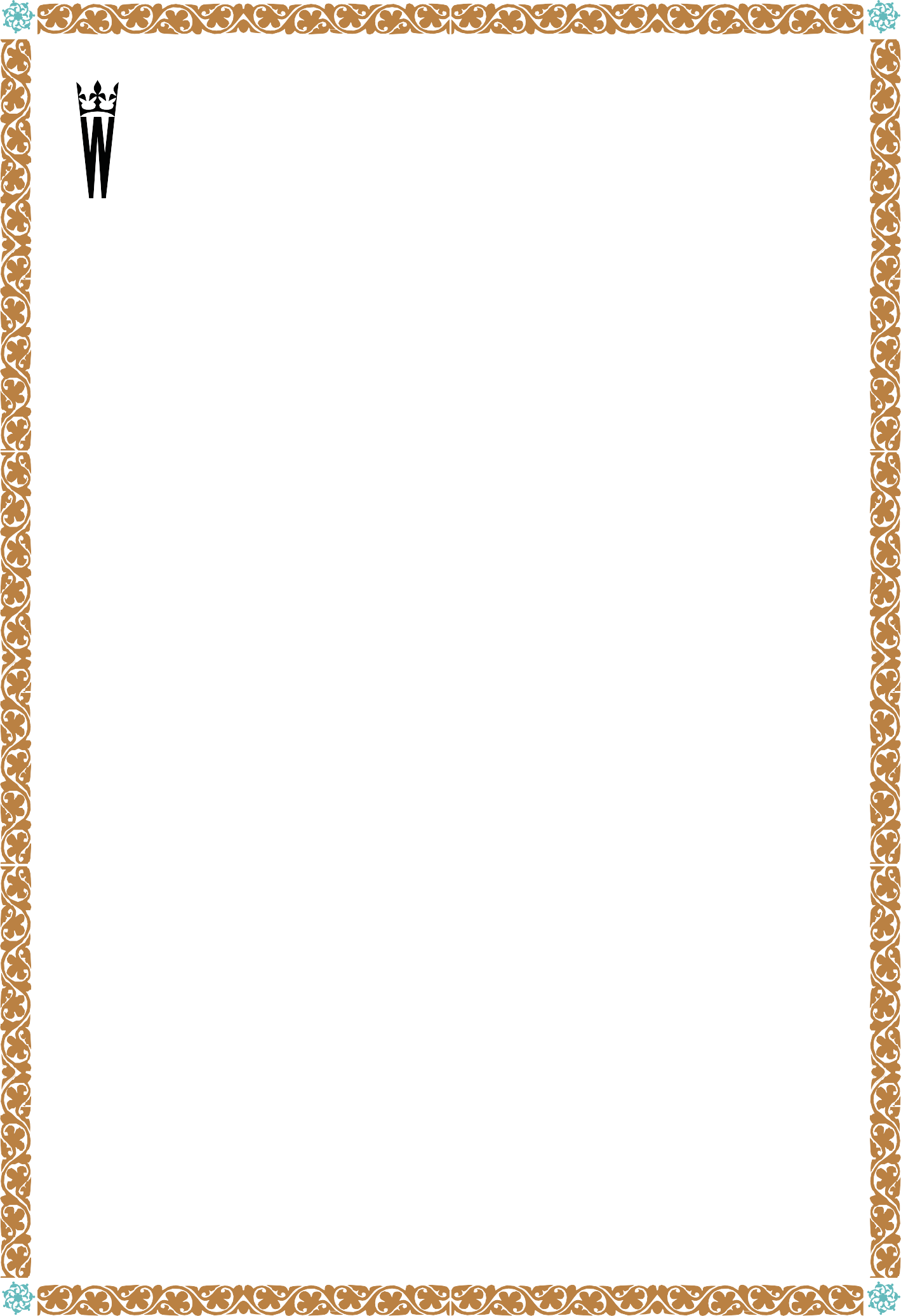 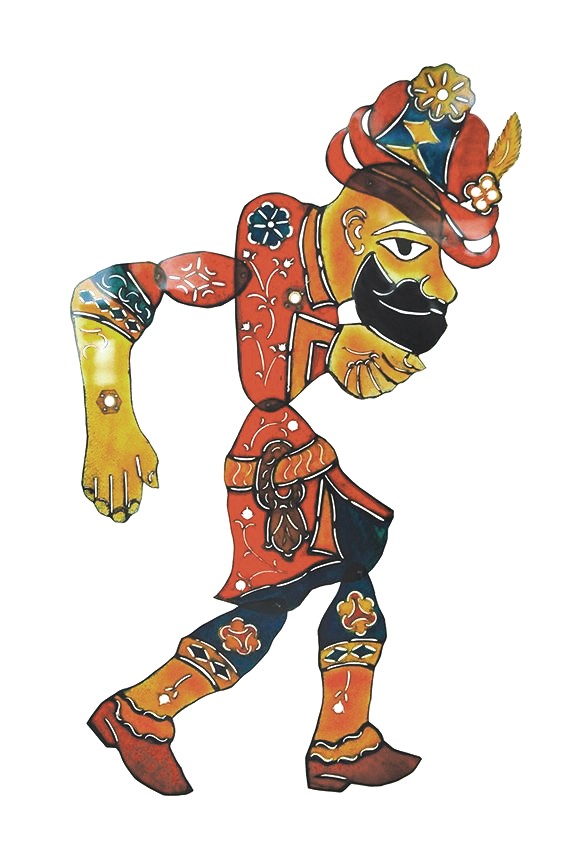 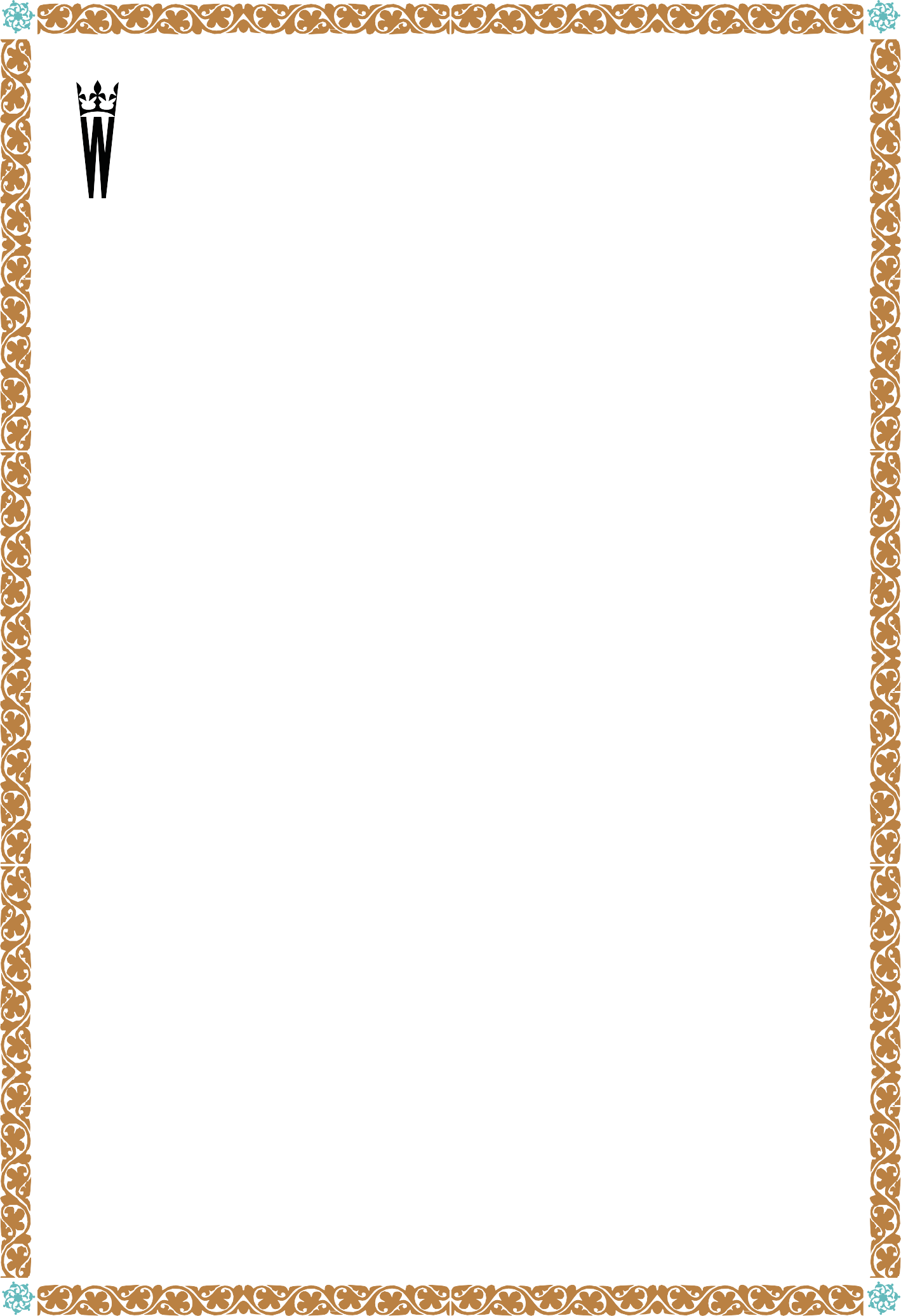 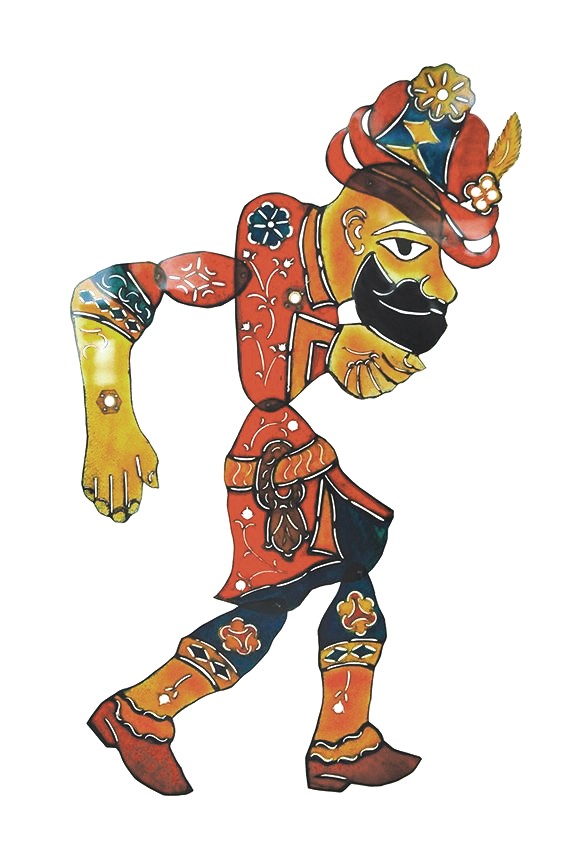 ęA jeśli czujesz się na siłach stwórz własne figurkii ekran.Tylko pamiętaj aby były kontrastowe!Najlepsza będzie kalka, ale zwykła kartka też da radę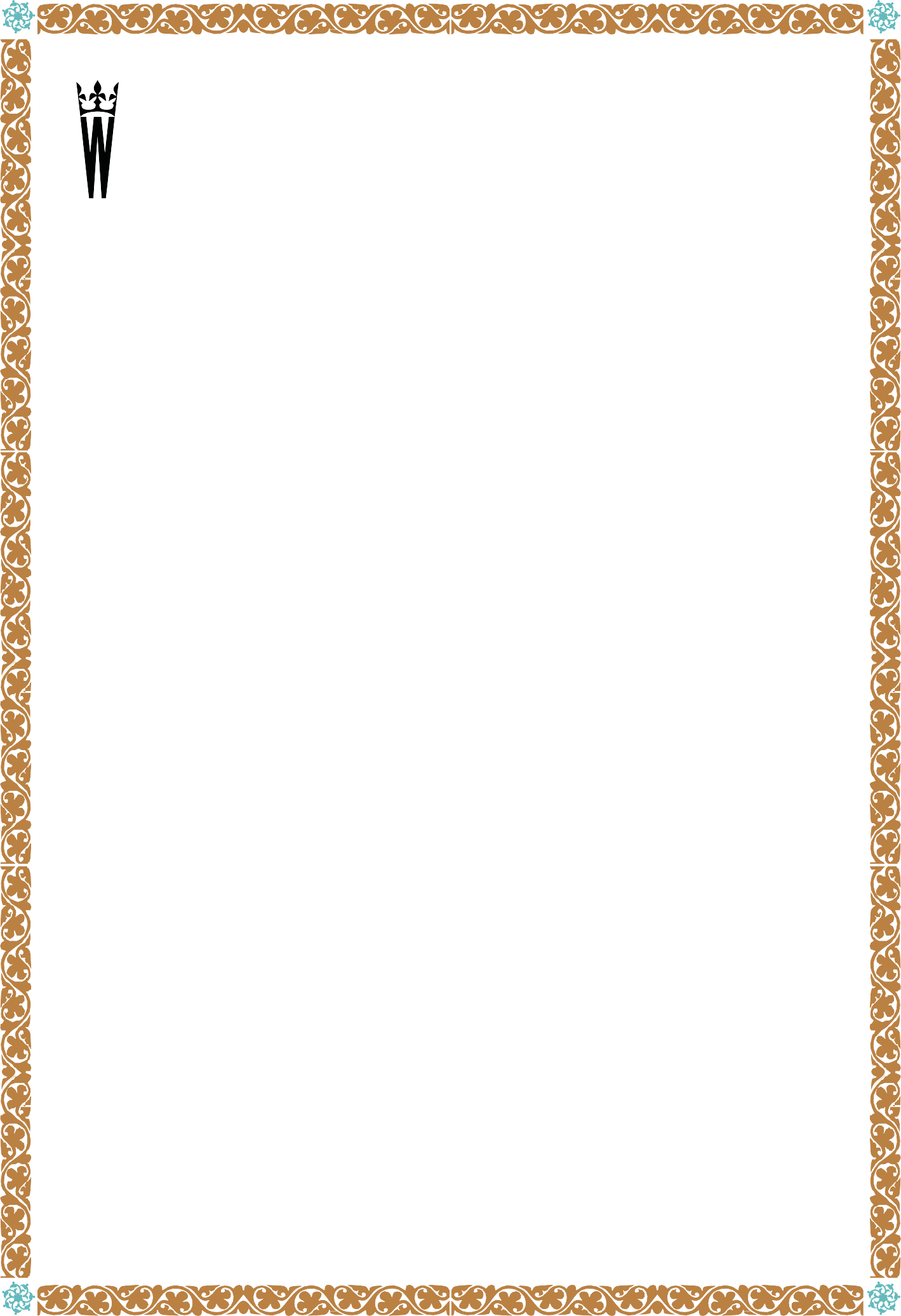 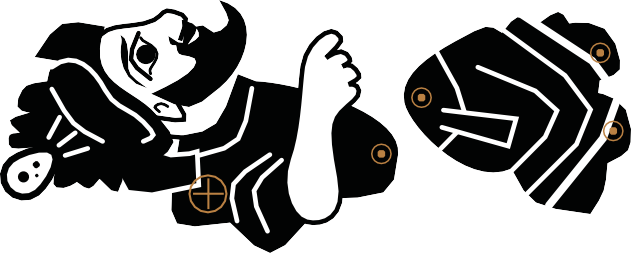 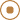 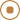 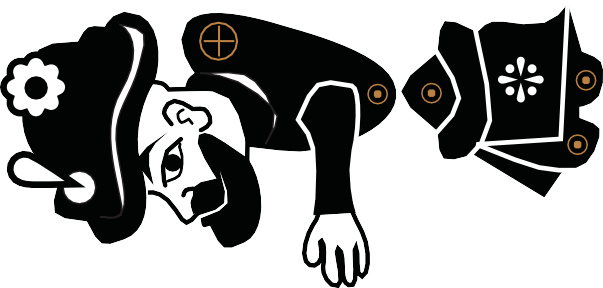 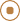 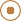 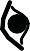 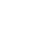 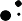 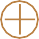 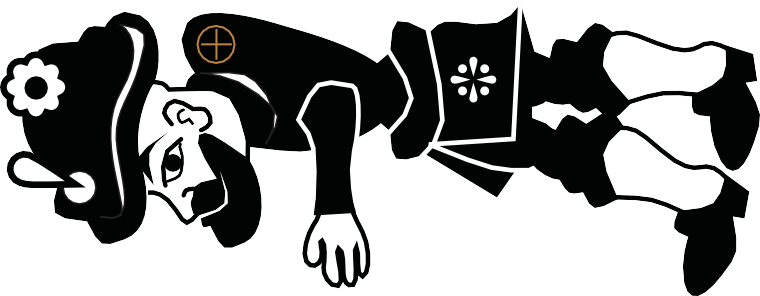 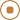 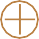 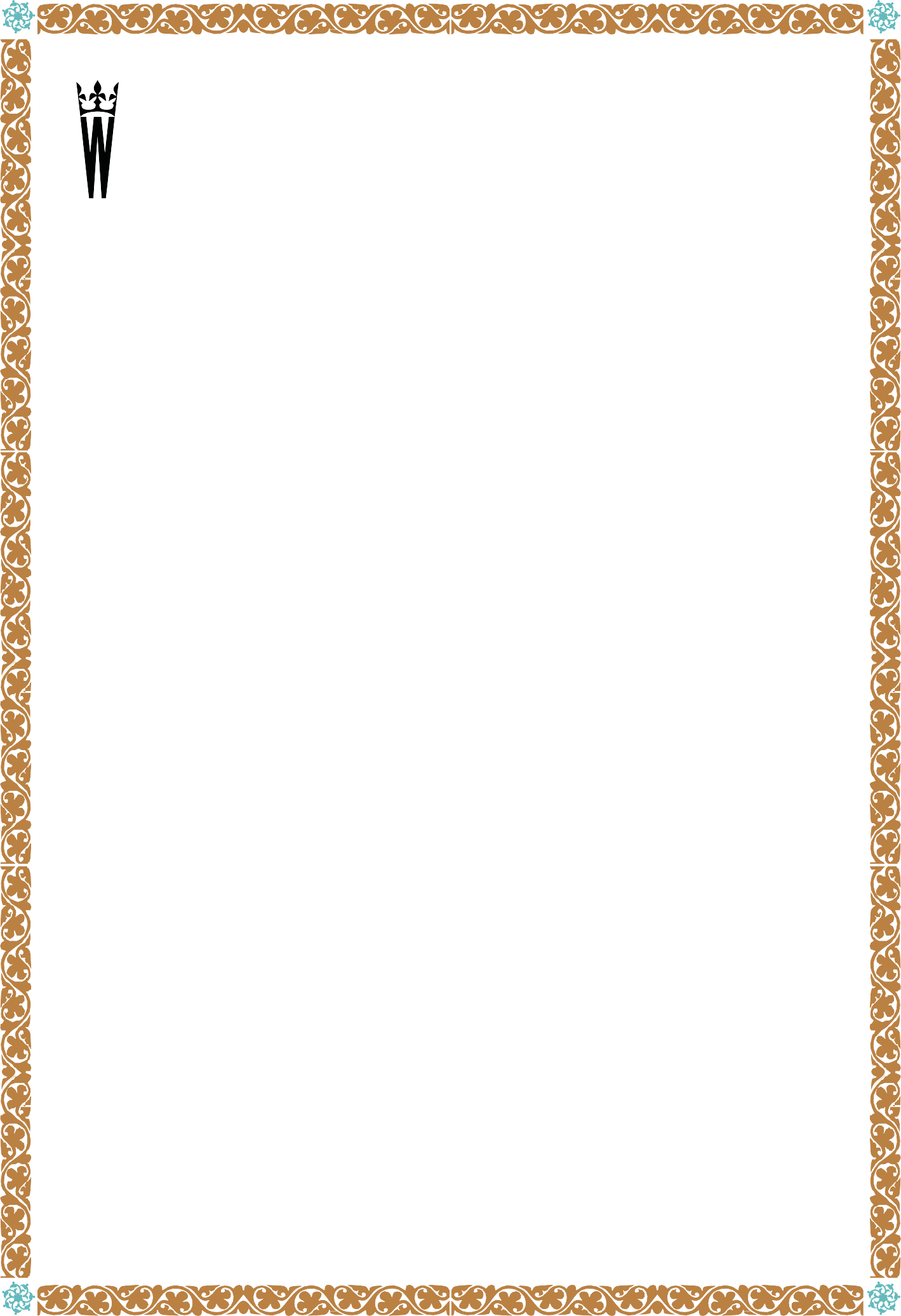 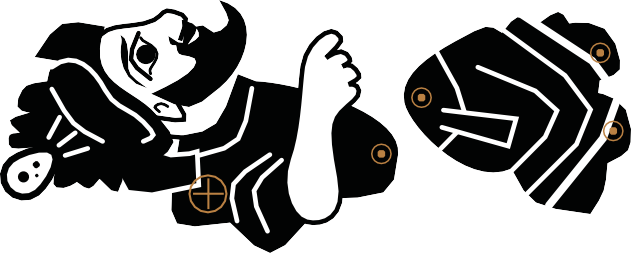 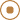 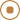 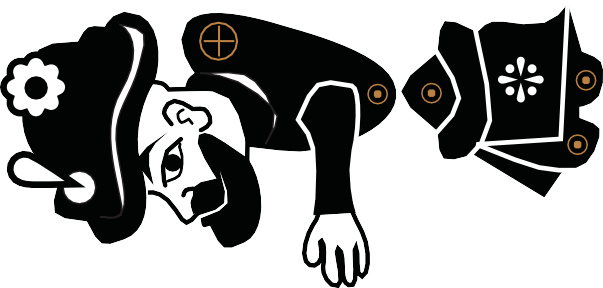 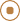 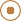 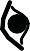 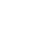 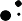 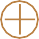 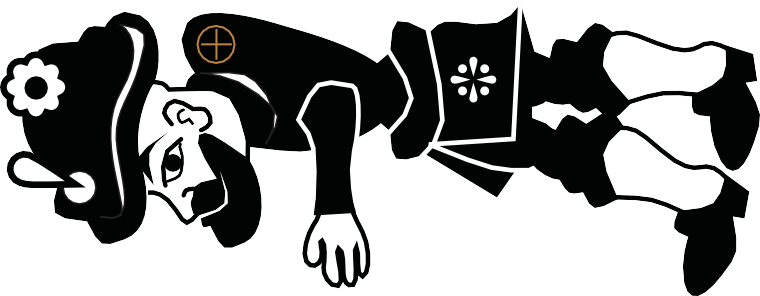 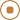 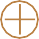 WERSJA PEŁNA	WERSJA UPROSZCZONAMIEJSCE ŁĄCZENIA Z PATYCZKIEM MIEJSCE ŁĄCZENIA ELEMENTÓW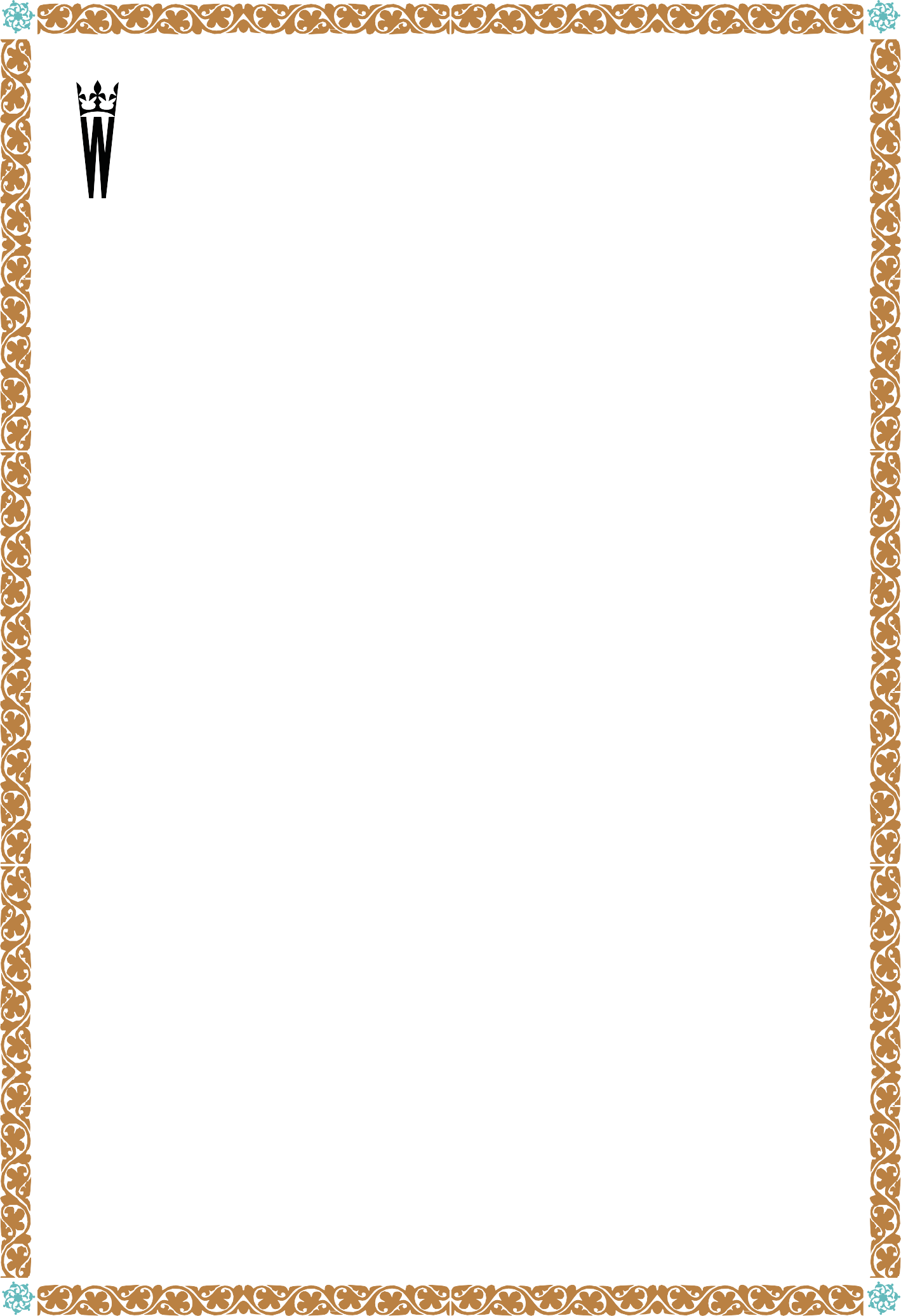 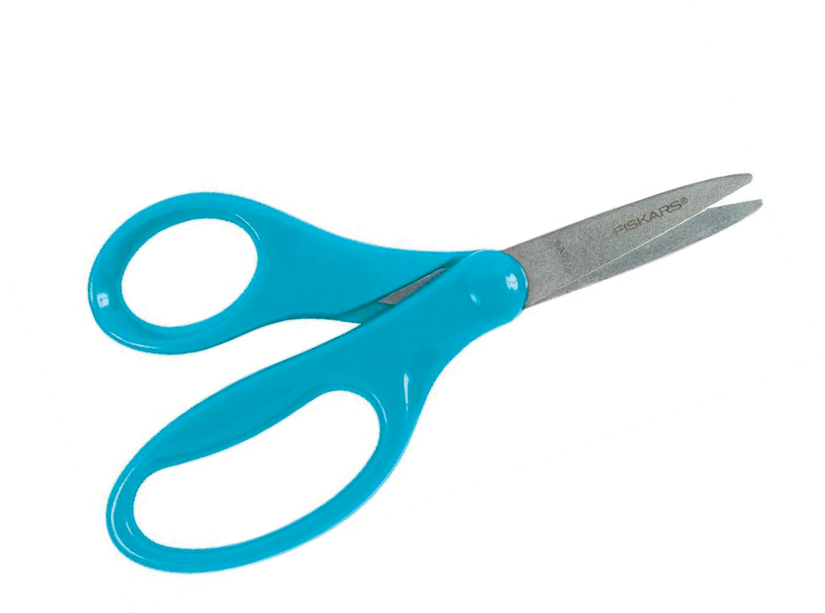 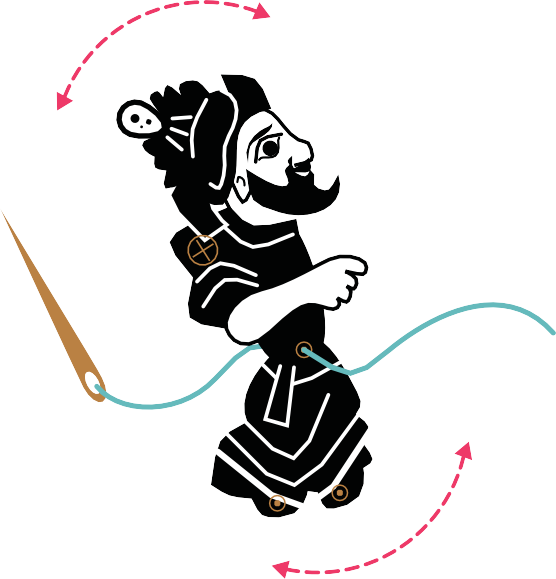 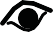 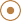 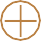 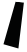 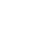 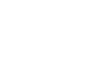 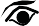 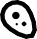 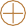 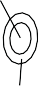 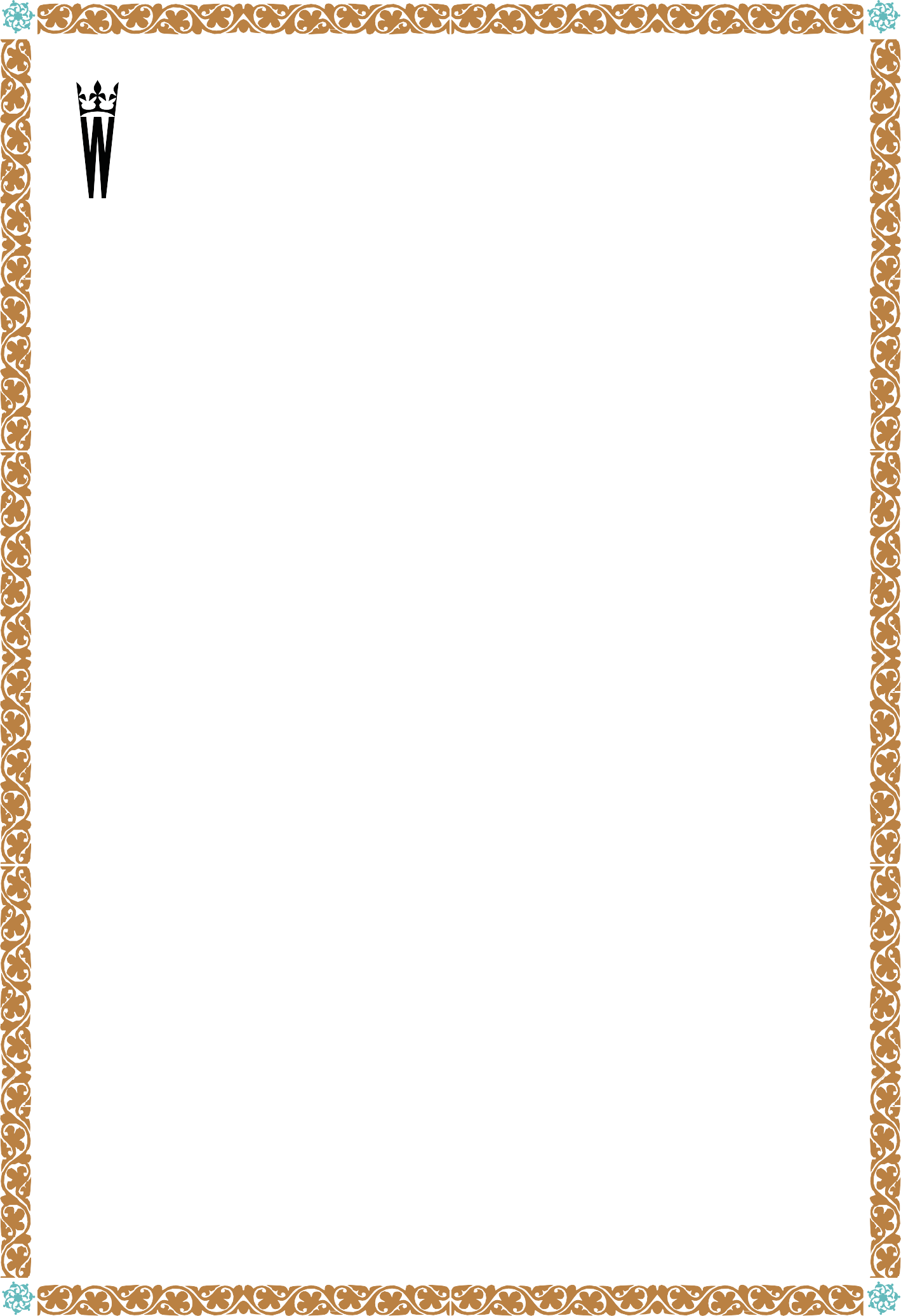 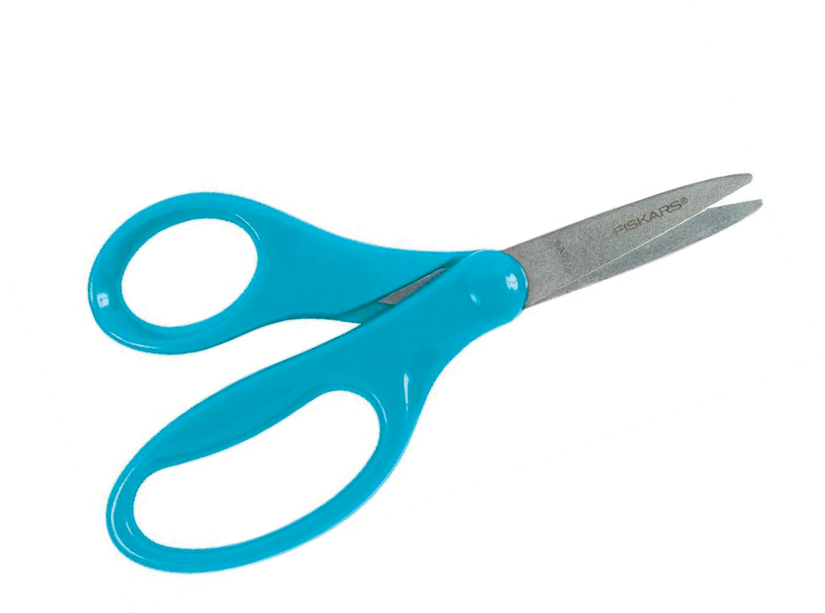 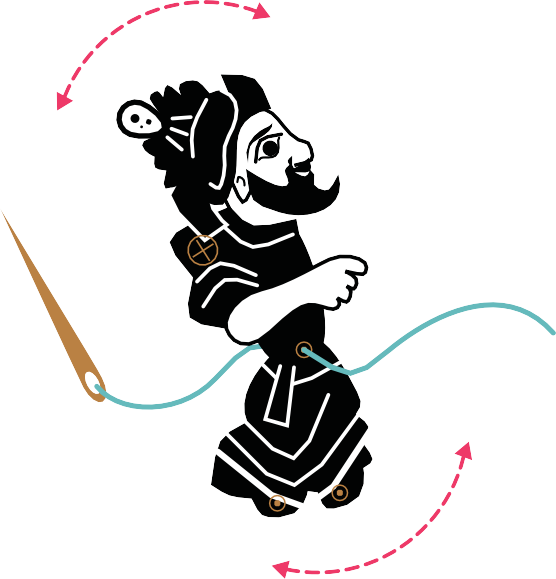 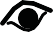 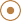 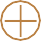 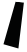 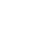 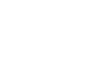 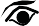 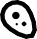 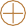 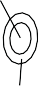 12 3PATYCZEKFIGURKAPINEZKA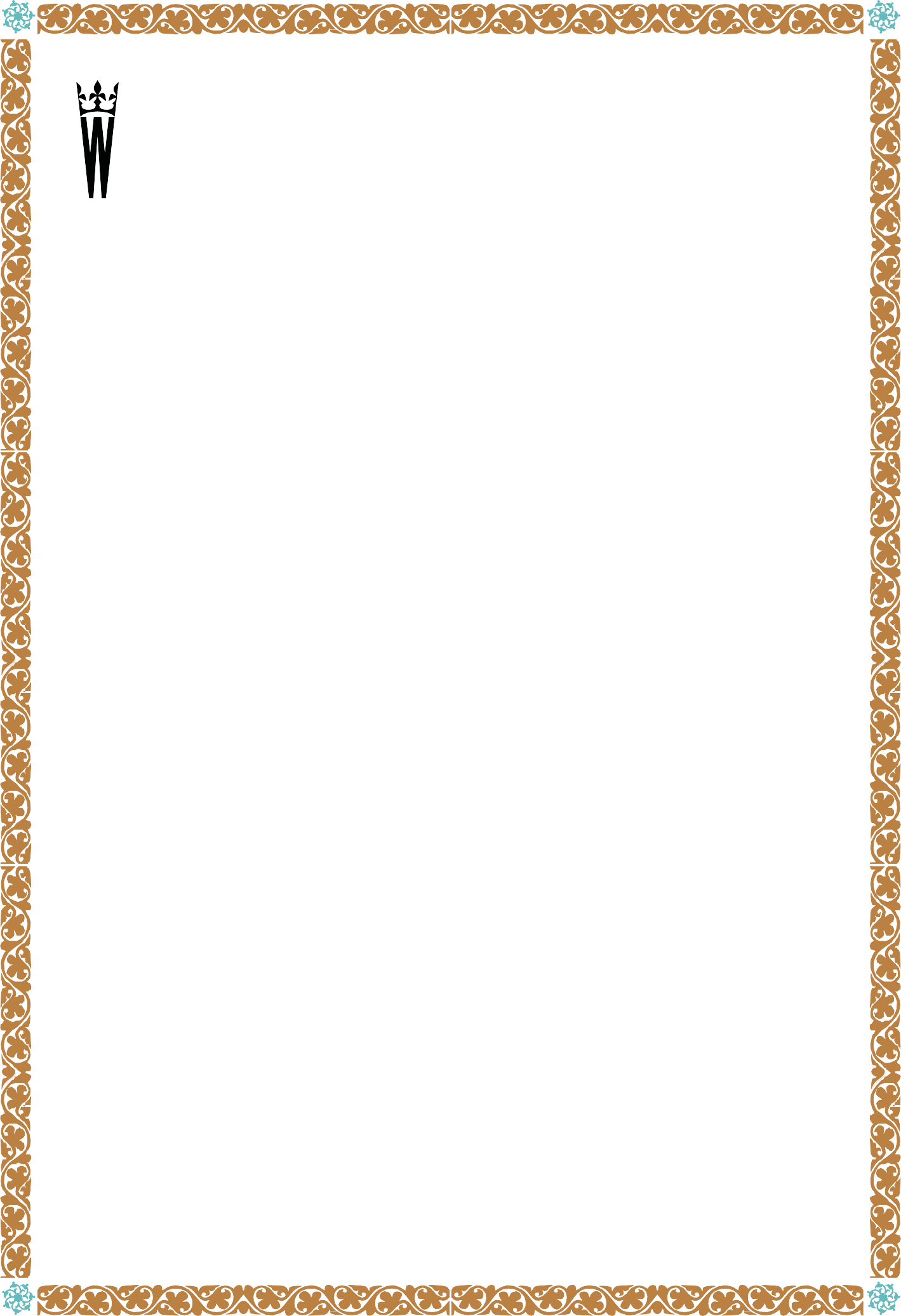 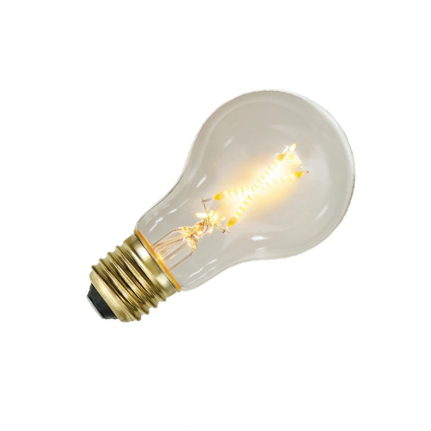 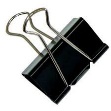 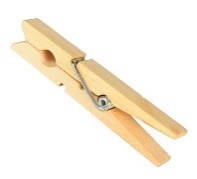 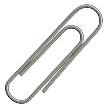 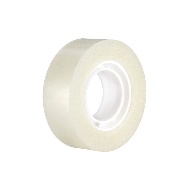 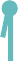 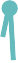 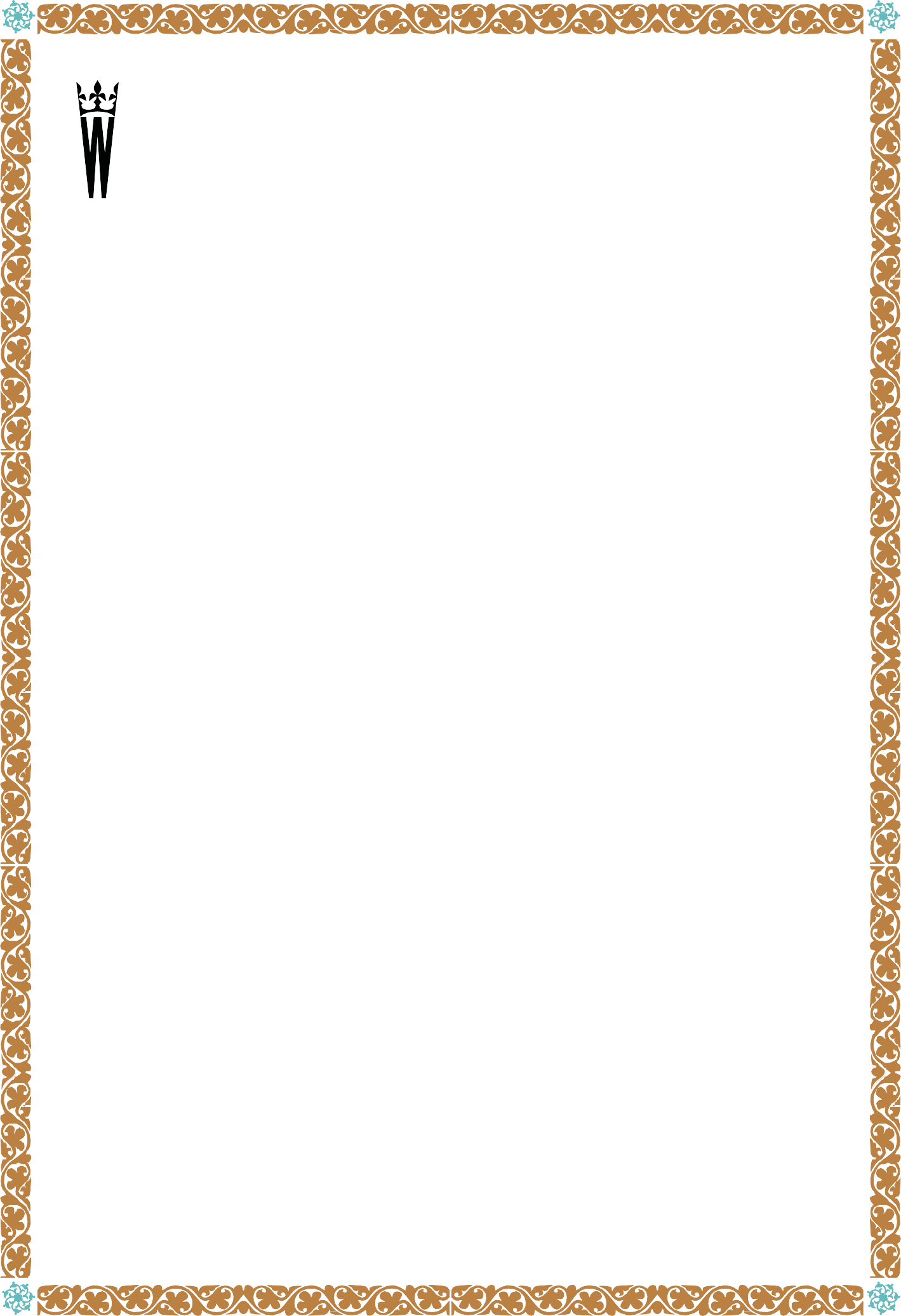 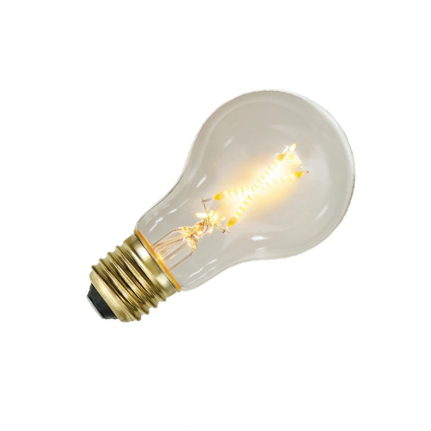 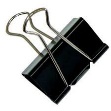 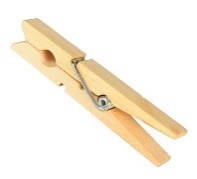 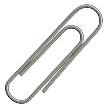 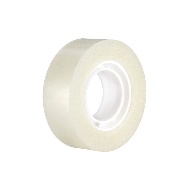 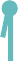 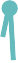 1	23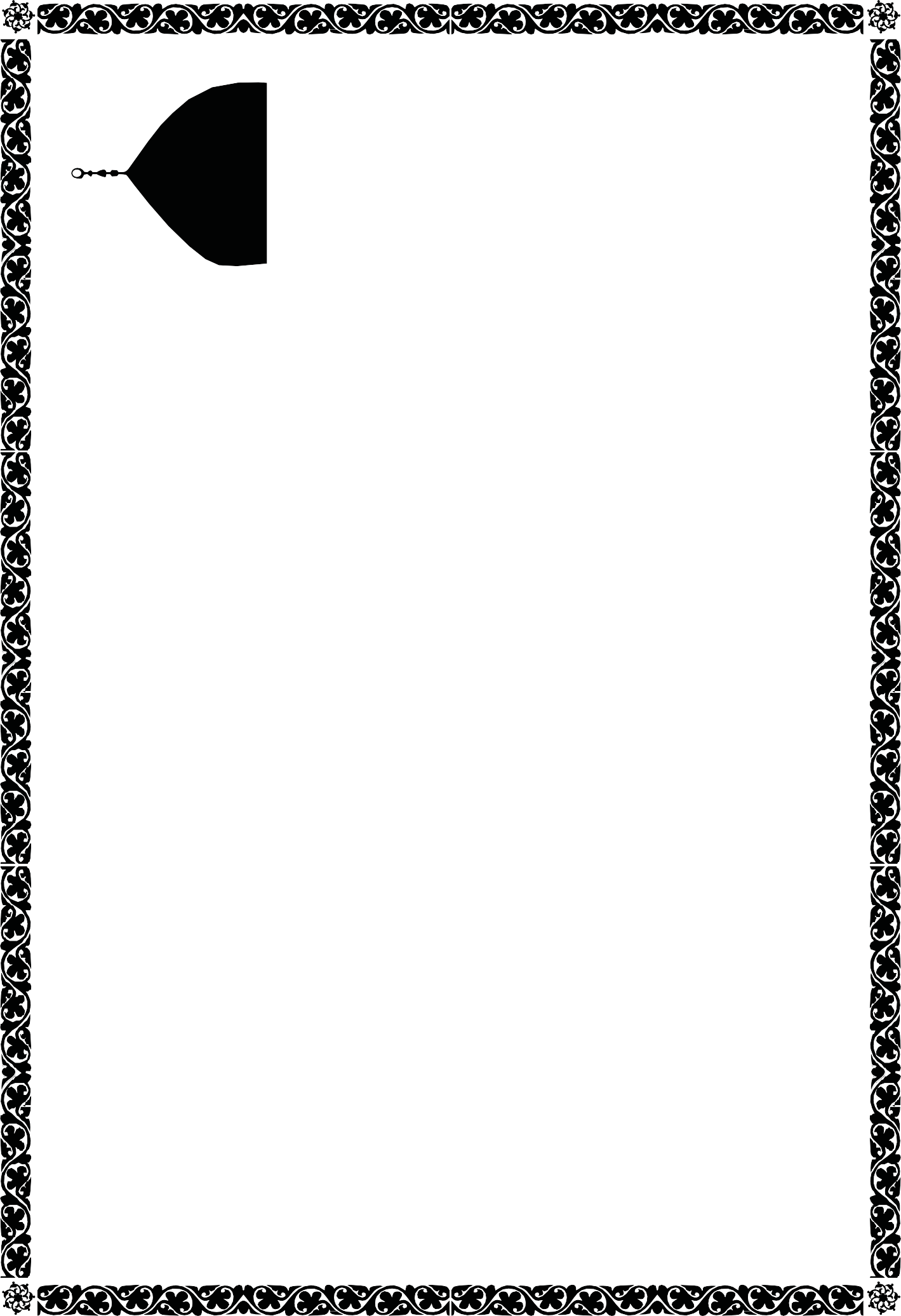 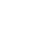 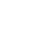 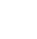 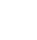 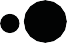 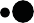 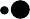 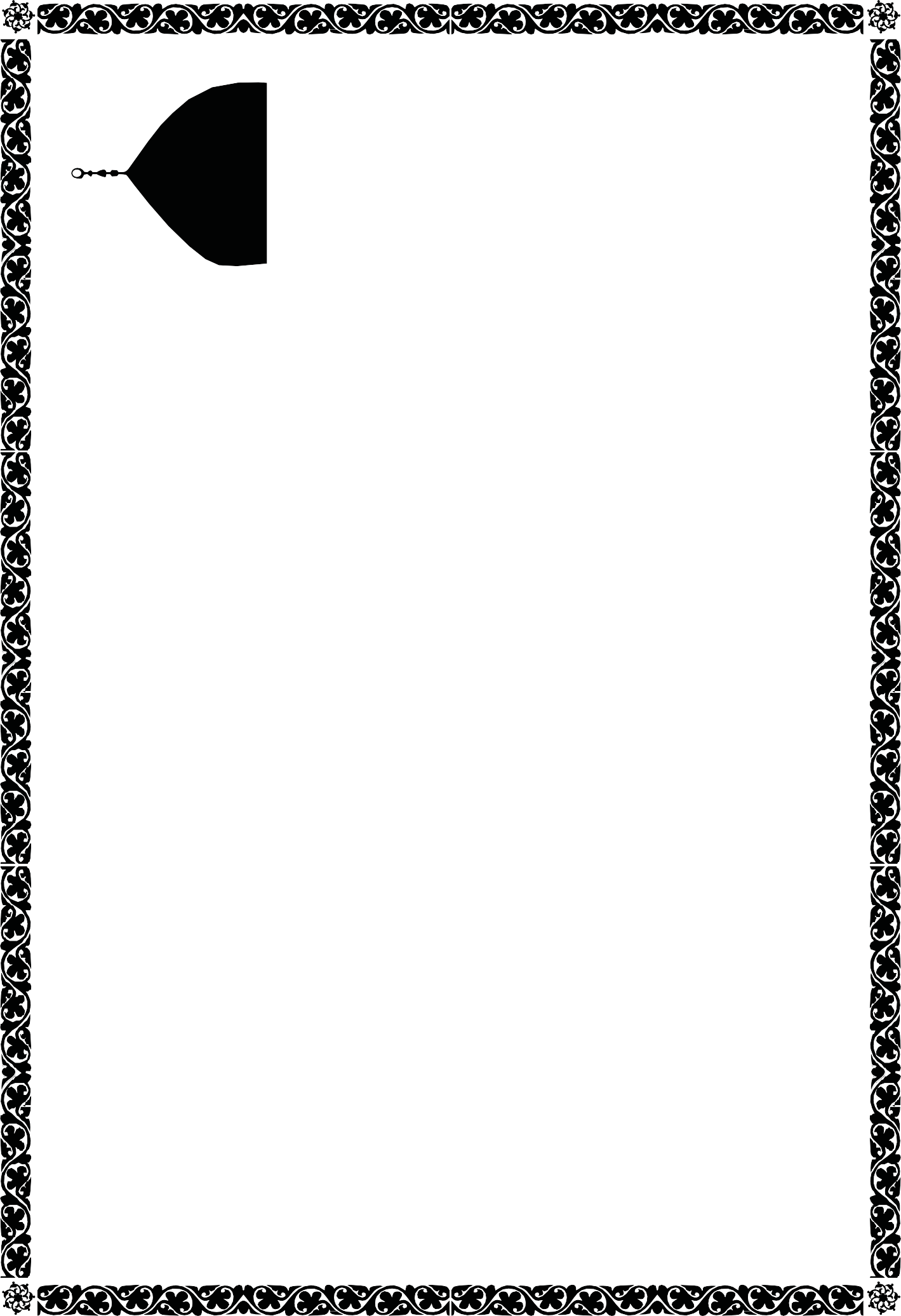 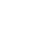 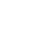 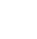 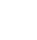 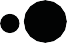 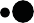 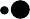 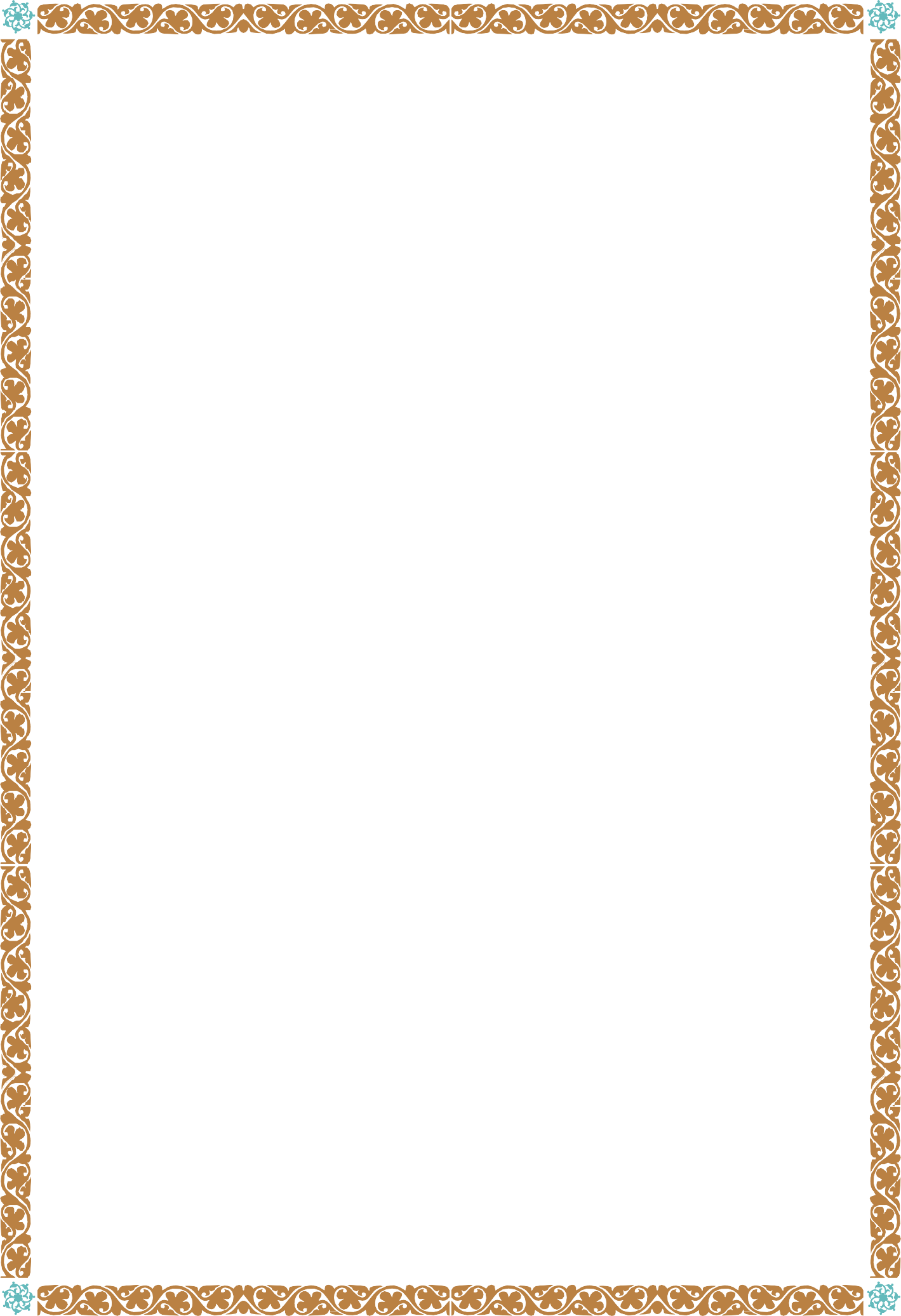 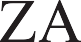 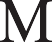 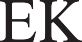 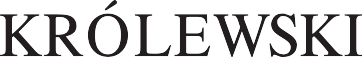 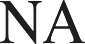 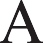 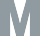 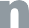 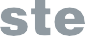 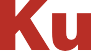 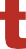 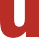 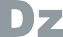 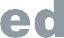 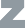 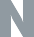 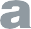 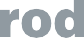 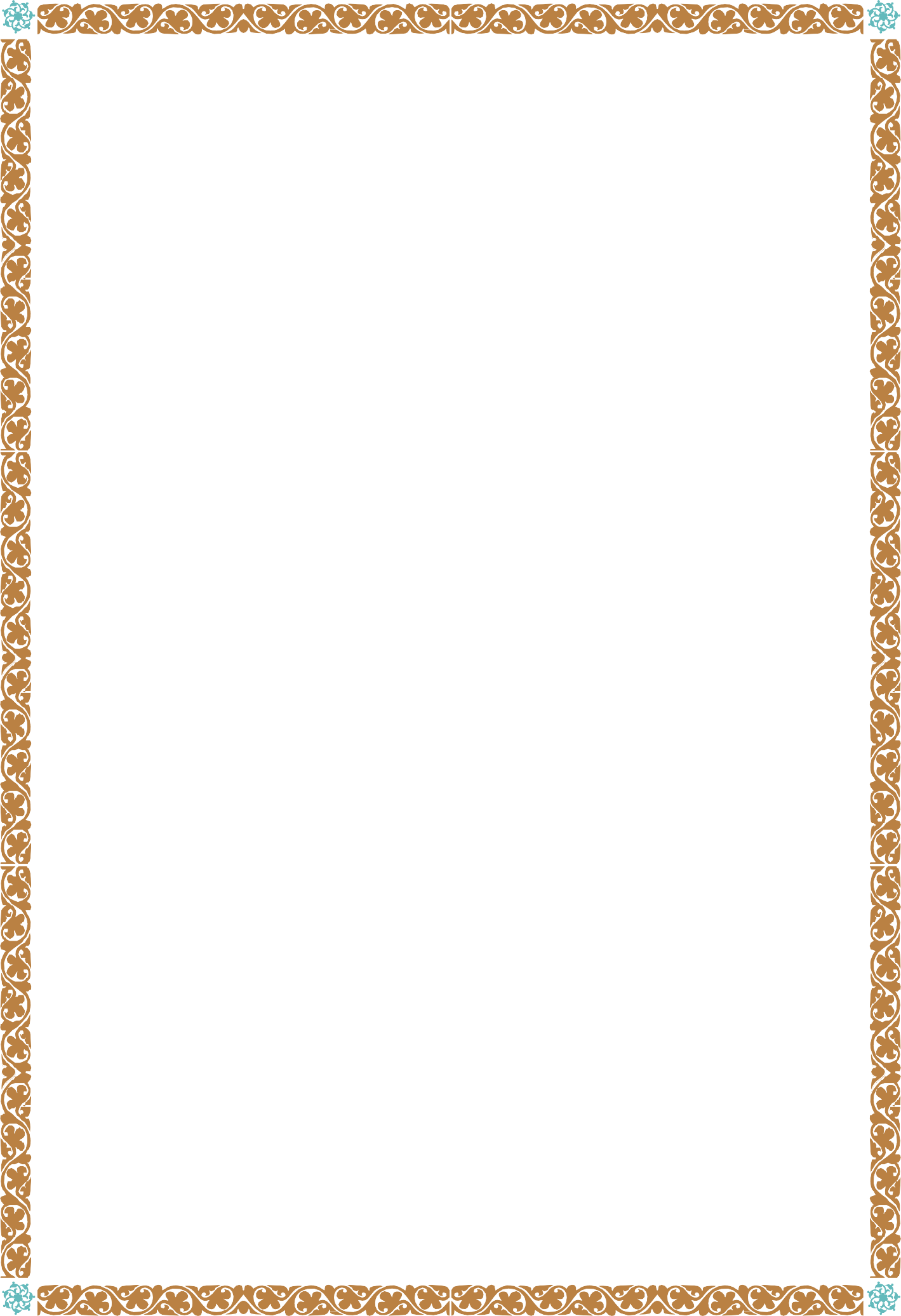 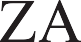 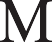 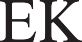 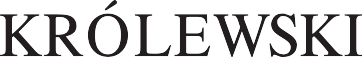 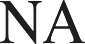 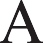 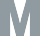 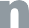 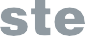 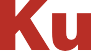 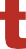 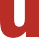 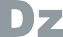 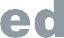 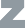 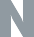 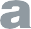 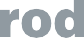 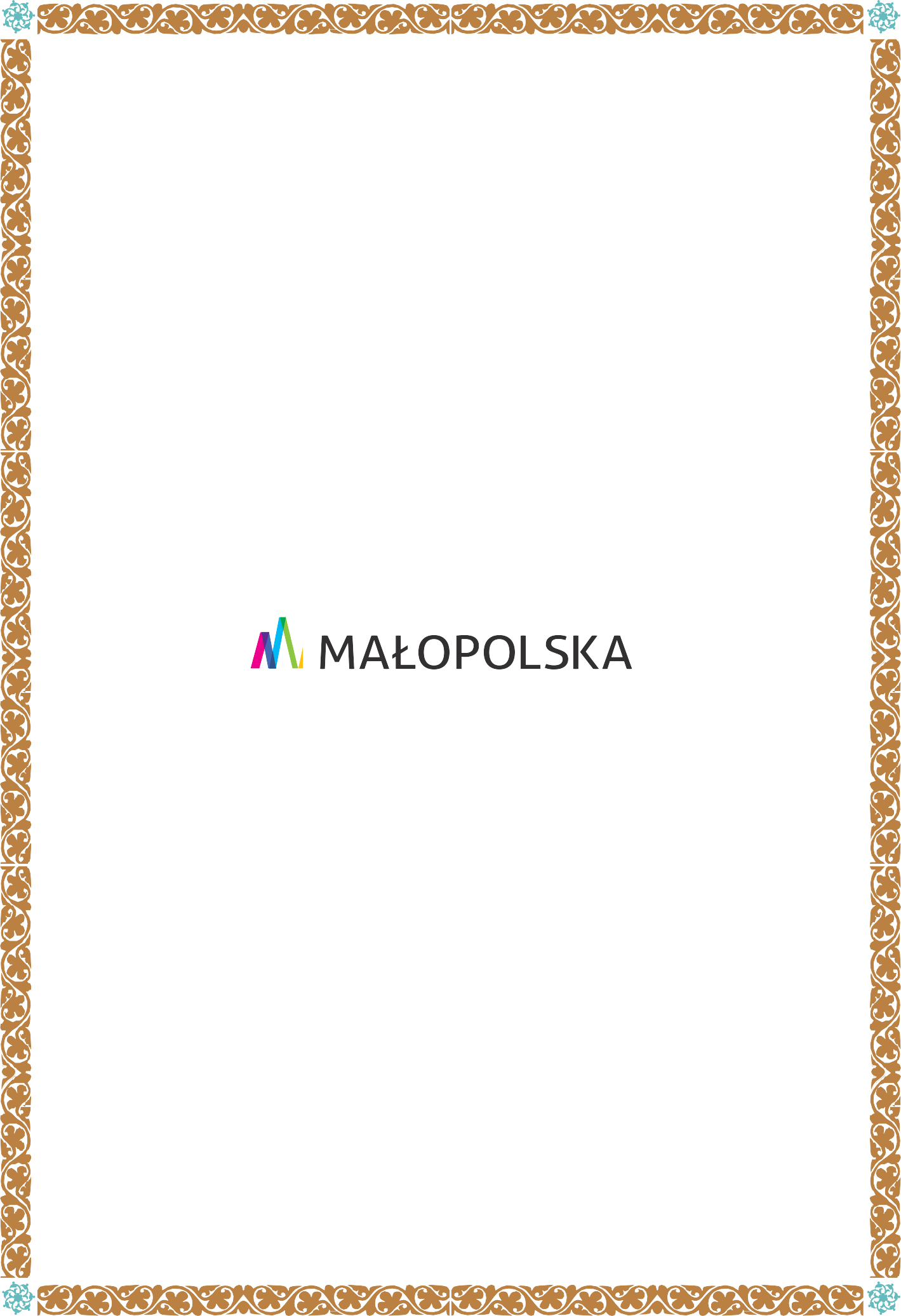 